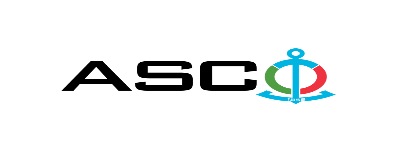 “AZƏRBAYCAN XƏZƏR DƏNİZ GƏMİÇİLİYİ” QAPALI SƏHMDAR CƏMİYYƏTİNİN№ AM108/2022 nömrəli 08.07.2021-Cİ il TARİXİNDƏ "Dənizçi" MTK-nın 1-ci mərtəbəsi uşaq bağçası olmaqla yüksəkmərtəbəli yaşayış binalarının transformatordan yuvaları arası kabel xətlərinin çəkilməsi xidmətinin satınalınması MƏQSƏDİLƏ KEÇİRDİYİAÇIQ MÜSABİQƏNİN QALİBİ HAQQINDA BİLDİRİŞ                                                              “AXDG” QSC-nin Satınalmalar KomitəsiSatınalma müqaviləsinin predmeti"Dənizçi" MTK-nın 1-ci mərtəbəsi uşaq bağçası olmaqla yüksəkmərtəbəli yaşayış binalarının transformatordan yuvaları arası kabel xətlərinin çəkilməsi xidmətinin satınalınmasıQalib gəlmiş şirkətin (və ya fiziki şəxsin) adıXəlil-93 şirkətiMüqavilənin qiyməti208 049.48 AznMalların tədarük şərtləri (İncotresm-2010) və müddətiİş və ya xidmətlərin yerinə yetirilməsi müddəti15 iş günü